Реализация профессионального минимума в Гимназии № 45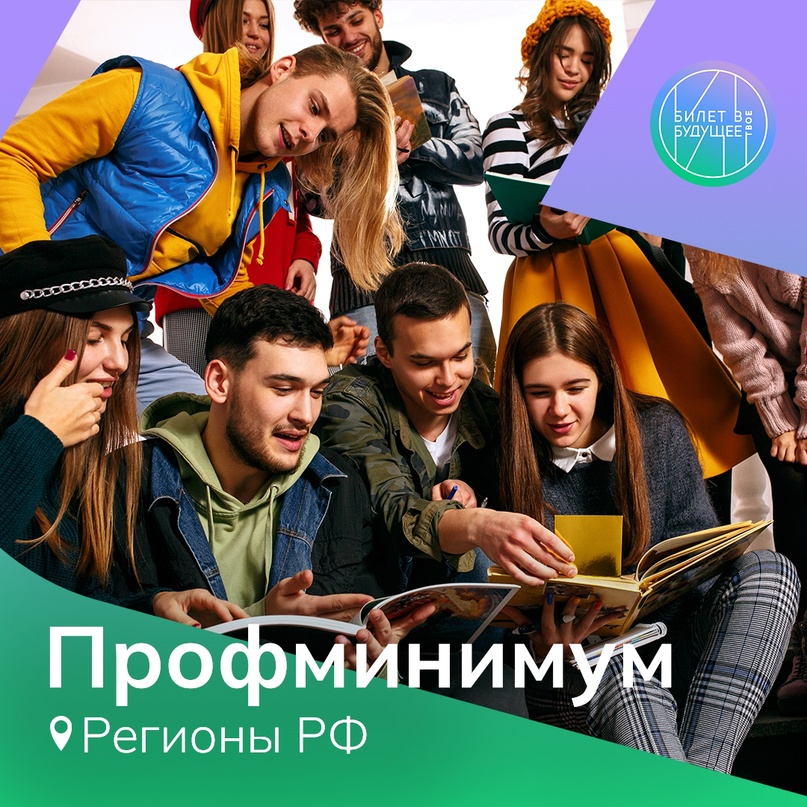 Профминимум - это прежде всего единый набор современных профориентационных практик и инструментов, которые доказали свою эффективность в ходе реализации проекта «Билет в будущее» и востребованность среди детей и педагогов. В реализацию Профминимума включилась и Гимназия №45.Содержание Профминимума будет реализовано в общеобразовательной организации через один из трех уровней:Базовый уровень Профминимума включает в себя 3 направления деятельности: урочная деятельность; внеурочная деятельность: курс занятий «Россия - мои горизонты»; взаимодействие с родителями.Курс «Россия - мои горизонты» реализуется во всех классах с 6 по 11. Информация курса поможет ребятам познакомиться с наиболее значимыми для нашего государства отраслями экономики, познакомиться с различными перспективными профессиями и специальностями, пройти профориентационную диагностику и определить для себя наиболее интересные профессиональные сферы и направления обучения. Подробнее о Профминимуме и материалах курса педагоги, школьники и их родители могут познакомиться на платформе проекта «Билет в будущее» в разделе «Профминимум» https://bvbinfo.ru/profminimum.На основном уровне к трем указанным направлениям деятельности добавляются «Практико-ориентированный модуль» и «Дополнительное образование».Осваивая практико-ориентированный модуль ребята смогут посетить предприятия региона, побывать на мастер-классах и профессиональных пробах в техникумах, колледжах и вузах нашего региона. От опытных наставников узнают о важности продукции, выпускаемой предприятиями, познакомятся с представителями разных профессий, попробуют сами выполнить различные профессиональные действия. Чтобы совместить профессиональные интересы и увлечения ребята смогут выбрать различные кружки профориентационной направленности в Навигаторе дополнительного образования детей на портале https://dopobr.tularegion.ru/.И наконец, на продвинутом уровне в программе Профминимума появляется направление «Профессиональное обучение», в рамках которого школьники смогут освоить первую профессию в период обучения в школе. Организует обучение Центр опережающей профессиональной подготовки Тульской области, на сайте которого в разделе «Программы» размещена подробная информация о программах обучения для школьников https://copp71.ru/programs/.Также с информацией о программах и площадках профессионального обучения школьников вы можете познакомиться в приказе министерства образования Свердловской области от 26 июля 2023 года № 872-Д «О внедрении единой модели профессиональной ориентации в общеобразовательных организациях, расположенных  на территории Свердловской области, в 2023-2024 годах».